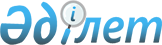 Об установлении мест для массового отдыха, туризма и спорта на водных объектах и водохозяйственных сооружениях Карагандинской области
					
			Утративший силу
			
			
		
					Постановление акимата Карагандинской области от 12 сентября 2019 года № 53/04. Зарегистрировано Департаментом юстиции Карагандинской области 17 сентября 2019 года № 5480. Утратило силу постановлением акимата Карагандинской области от 19 сентября 2023 года № 67/01
      Сноска. Утратило cилу постановлением акимата Карагандинской области от 19.09.2023 № 67/01 (вводится в действие по истечении десяти календарных дней после дня первого официального опубликования).
      В соответствии с Водным кодексом Республики Казахстан от 9 июля 2003 года, Законом Республики Казахстан от 23 января 2001 года "О местном государственном управлении и самоуправлении в Республике Казахстан", приказом Министра внутренних дел Республики Казахстан от 19 января 2015 года № 34 "Об утверждении Правил безопасности на водоемах" (зарегистрирован в Реестре государственной регистрации нормативных правовых актов № 10335), в целях соблюдения экологических требований и безопасности жизни человека, акимат Карагандинской области ПОСТАНОВЛЯЕТ:
      1. Установить места для массового отдыха, туризма и спорта на водных объектах и водохозяйственных сооружениях Карагандинской области согласно приложению.
      2. Акимам городов и районов обеспечить соблюдение требований Правил безопасности на водоемах.
      3. Государственным учреждениям "Управление физической культуры и спорта Карагандинской области", "Управление предпринимательства Карагандинской области", "Управление природных ресурсов и регулирования природопользования Карагандинской области" в установленном законодательством порядке принять необходимые меры, вытекающие из настоящего постановления.
      4. Контроль за исполнением настоящего постановления возложить на курирующего заместителя акима Карагандинской области.
      5. Настоящее постановление вводится в действие по истечении десяти календарных дней после дня первого официального опубликования. Перечень мест для массового отдыха, туризма и спорта на водных объектах и водохозяйственных сооружениях Карагандинской области Республики Казахстан
					© 2012. РГП на ПХВ «Институт законодательства и правовой информации Республики Казахстан» Министерства юстиции Республики Казахстан
				
      Аким Карагандинской области

Е. Кошанов
Приложение
к постановлению акимата Карагандинской области
от "___" _______ 2019 года
№ ____
№ п/п
Наименование и месторасположение мест для массового отдыха, туризма и спорта на водных объектах и водохозяйственных сооружениях
Наименование землепользователя
Документ, удостоверяющий право землепользования
город Караганда
город Караганда
город Караганда
город Караганда
1
Городской пляж, береговая полоса центрального озера в Парке имени 30 летия ВЛКСМ
Коммунальное государственное предприятие "Управление парками культуры, отдыха и скверами" акимата города Караганды отдела коммунального хозяйства, пассажирского транспорта и автомобильных дорог города Караганды
Акт постоянного землепользования от 21 октября 2016 года № 2187
2
Городской пляж, береговая полоса Федоровского водохранилища
Коммунальное государственное предприятие "Управление парками культуры, отдыха и скверами" акимата города Караганды отдела коммунального хозяйства, пассажирского транспорта и автомобильных дорог города Караганды
Акт постоянного землепользования от 05 сентября 2018 года № 11231
город Жезказган
город Жезказган
город Жезказган
город Жезказган
3
Пляж "Лагуна", береговая полоса Кенгирского водохранилища
Индивидуальный предприниматель "Толубяк Андрей Владимирович"
Договор на благоустройство пляжа города Жезказган от 21 октября 2015 года № 2503 Договор об аренде земельного участка (от 18 декабря 2013 года №130з). Акт на право временного возмездного (долгосрочного, краткосрочного) землепользования (аренды) от 15 января 2018 года №21
4
Пляж "Максимум", береговая полоса Кенгирского водохранилища
Индивидуальный предприниматель "Назаренко Евгения Евгеньевна"
Договор на благоустройство пляжа города Жезказган от 27 апреля 2016года №09-10900011162
5
Пляж, береговая полоса Кенгирского водохранилища
Индивидуальный предприниматель "Кыздарбеков Дулат Айтпаевич"
Договор об аренде земельного участка (от 17 апреля 2018 года №138 З). Акт на право временного возмездного (долгосрочного, краткосрочного) землепользования (аренды) от 15 января 2019 года №26
6
Зона отдыха "Горняк", береговая полоса Кенгирского водохранилища
Индивидуальный предприниматель "Союз работников ШПТ" Ранов Дархан Набиевич"
Договор об аренде земельного участка (от 27 августа 2015 года №204 р). Акт на право временного возмездного (долгосрочного, краткосрочного) землепользования (аренды) от 06 января 2016 года №2920
7
Зона отдыха "Обогатитель", береговая полоса Кенгирского водохранилища
Товарищество с ограниченной ответственностью "Mustangservice 2030"
Договор об аренде земельного участка (от 18 декабря 2013 года №130 З). Акт на право временного возмездного (долгосрочного, краткосрочного) землепользования (аренды) от 06 февраля 2013 года №3678
8
Гребная база для занятии по гребле на байдарках и каноэ
Комунальное государственное учреждение "Специализированная детско – юношеская школа олимпийского резерва по гребле на байдарках и каноэ города Жезказган" Управления физической культуры и спорта Карагандинской области 
Акт на право постоянного землепользования Кадастровый номер земельного участка (код) – от 06 июля 2007 года 09-109-020-010 №567/7 
город Темиртау
город Темиртау
город Темиртау
город Темиртау
9
Пляж "Солнечная лагуна", береговая полоса Самаркандского водохранилища
Товарищество с ограниченной ответственностью "Никсман"
Договор временного возмездного землепользования от 03 июня 2015 года, № 179 Договор временного возмездного землепользования от 08 ноября 2011 года № 180, Договор временного возмездного землепользования от 08 ноября 2011 года № 181, Договор временного возмездного землепользования от 08 ноября 2011года № 183,
10
Пляж, береговая полоса Самаркандского водохранилища
Товарищество с ограниченной ответственностью "Спортивно-оздоровительный комплекс "Восток-1"
Договор аренды от 06 августа 2018 года № 203, Договор аренды от 01 октября 2014 года № 274, Изменение к договору аренды от 23 июня 2016 года № 274
11
Пляж "Сан-Тропе", береговая полоса Самаркандского водохранилища
Товарищество с ограниченной ответственностью "Сан-Тропе"
Договор временного возмездного землепользования от 26 июня 2012 года № 80 
12
База отдыха "Ракета", береговая полоса Самаркандского водохранилища
Товарищество с ограниченной ответственностью "Сан-Тропе"
Договор купли-продажи комплекса зданий и права временного возмездного землепользования от 11 сентября 2014 года № 250 на имя Умбеталиев Н.Г. Договор безвозмездного землепользования между Умбеталиевым Н.Г. и ТОО "Сан-Тропе"
13
Семейная база отдыха "Космонавт", береговая полоса Самаркандского водохранилища
Индивидуальный предприниматель "Теплов"
Договор временного возмездного землепользования от 12 января 2015 года № 10
14
Детский оздоровительный лагерь "Жас Алаш", береговая полоса Самаркандского водохранилища
Акционерное общество "ТЭМК"
Договор временного возмездного землепользования от 15 августа 2011 года № 123.
15
Зона отдыха береговая полоса Самаркандского водохранилища
Акционерное общество "ТЭМК"
Договор временного возмездного землепользования от 01 сентября 2016 года № 161 
город Балхаш
город Балхаш
город Балхаш
город Балхаш
16
Зона отдыха "Барковское", береговая полоса озера Балхаш
Индивидуальный предприниматель "Тен О.Т."
Договор об аренде земельного участка от 07 ноября 2014 года № 373 Акт на право временного землепользования от 15 декабря 2014 года № 0116560
17
Зона отдыха "Самал", береговая полоса озера Балхаш
Индивидуальный предприниматель "Нуриманов Н.К."
Договор об аренде земельного участка от 06 марта 2017 года № 149 Акт на право временного землепользования от 24 марта 2017 года № 0118224
18
Зона отдыха "Жемчужина", береговая полоса озера Балхаш
Индивидуальный предприниматель "Хон И.Б."
Договор купли продажи от 21 июля 2014 года № 4793 Акт на право частной собственности от 21 февраля 2019 года № 0120645
19
Зона отдыха "Нурбакыт", береговая полоса озера Балхаш
Индивидуальный предприниматель "Маканалин Т.И."
Договор об аренде земельного участка от 24 апреля 2014 года № 117, от 25 апреля 2014 года № 116, от 25 апреля 2014 года № 116 "А" Акт на право временного землепользования от 09 февраля 2018 года № 0119297
20
Зона отдыха "Фламинго", береговая полоса озера Балхаш
Индивидуальный предприниматель "Оразбаев Е.Т."
Договор об аренде земельного участка от 05 марта 2012 года № 171 Акт на право временного землепользования от 07 марта 2012 года №0114176
21
Зона отдыха "Лазурный берег", береговая полоса озера Балхаш
Индивидуальный предприниматель "Мирзалиева М.Л."
Договор об аренде земельного участка от 14 апреля 2014года № 79 Акт на право временного землепользования от 23 апреля 2014 года № 0115868
22
Зона отдыха "Аква", береговая полоса озера Балхаш
Индивидуальный предприниматель "Кравцов А.Г."
Договор купли продажи от 30 июля 2004 года № 2-1409 Акт на право частной собственности от 30 мая 2007 года № 0108028
город Шахтинск
город Шахтинск
город Шахтинск
город Шахтинск
23
Пляж, береговая полоса речки Шерубай Нура
Фермерское хозяйство "Баян"
Акт временного долгосрочного землепользования от 27 февраля 2019 года № 03-09-92-10/555 
город Каражал
город Каражал
город Каражал
город Каражал
24
Пляж, береговая полоса Водохранилища Клыч
Товарищество с ограниченной ответсвенностью "Бейбарыс – ХХI"
Договор аренды земельного участка от 24 января 2014 года № 2 Акт на право временного землепользования от 14 февраля 2014 года
Абайский район
Абайский район
Абайский район
Абайский район
25
Зона отдыха № 1а "Шахта имени Ленина", береговая полоса Шерубай-Нуринского водохранилища поселок Топар
Акционерное общество "АрселорМиттал Темиртау"
Контракт на право временного безвозмездного землепользования от 18 февраля 1998 года б/н, дополнительное соглашение от 19 мая 2005 года 1, дополнительное соглашение от 22 июня 2005года 2 
26
Зона отдыха № 4 "Шахта Казахстанская", береговая полоса Шерубай-Нуринского водохранилища поселко Топар
Акционерное общество "АрселорМиттал Темиртау"
Контракт на право временного безвозмездного землепользования от 18 февраля 1998 года б/н, дополнительное соглашение от 19 мая 2005 года 1, дополнительное соглашение от 22 июня 2005года 2
27
Зона отдыха № 6 "Шахта Абайская", береговая полоса Шерубай-Нуринского водохранилища поселок Топар
Акционерное общество "АрселорМиттал Темиртау"
Контракт на право временного безвозмездного землепользования от 18 февраля 1998 года б/н, дополнительное соглашение от 19 мая 2005 года 1, дополнительное соглашение от 22 июня 2005года 2
28
Зона отдыха № 9 "Автобаза Придолинская", береговая полоса Шерубай-Нуринского водохранилища поселок Топар
Акционерное общество "АрселорМиттал Темиртау"
Контракт на право временного безвозмездного землепользования от 18 февраля 1998 года б/н, дополнительное соглашение от 19 мая 2005 года 1, дополнительное соглашение от 22 июня 2005года 2
29
Зона отдыха № 15 "Шахта Тентекская", береговая полоса Шерубай-Нуринского водохранилища поселок Топар
Акционерное общество "АрселорМиттал Темиртау"
Контракт на право временного безвозмездного землепользования от 18 февраля 1998 года б/н, дополнительное соглашение от 19 мая 2005 года 1, дополнительное соглашение от 22 июня 2005года 2
30
Зона отдыха № 16 "Шахта Саранская", береговая полоса Шерубай-Нуринского водохранилища поселок Топар
Акционерное общество "АрселорМиттал Темиртау"
Контракт на право временного безвозмездного землепользования от 18 февраля 1998 года б/н, дополнительное соглашение от 19 мая 2005 года 1, дополнительное соглашение от 22 июня 2005года 2
31
Зона отдыха № 17, "Шахта имени Кузембаева", береговая полоса Шерубай-Нуринского водохранилища поселок Топар
Акционерное общество "АрселорМиттал Темиртау"
Контракт на право временного безвозмездного землепользования от 18 февраля 1998 года б/н, дополнительное соглашение от 19 мая 2005 года 1, дополнительное соглашение от 22 июня 2005года 2
32
Зона отдыха № 20 "Завод "НОММ", береговая полоса Шерубай-Нуринского водохранилища поселок Топар
Акционерное общество "АрселорМиттал Темиртау"
Контракт на право временного безвозмездного землепользования от 18 февраля 1998 года б/н, дополнительное соглашение от 19 мая 2005 года 1, дополнительное соглашение от 22 июня 2005года 2
33
Зона отдыха № 29 "Шахта Шахтинская", береговая полоса Шерубай-Нуринского водохранилища поселок Топар
Акционерное общество "АрселорМиттал Темиртау"
Контракт на право временного безвозмездного землепользования от 18 февраля 1998 года б/н, дополнительное соглашение от 19 мая 2005 года 1, дополнительное соглашение от 22 июня 2005года 2
34
Зона отдыха № 66 "Шахта имени Костенко", береговая полоса Шерубай-Нуринского водохранилища поселок Топар
Акционерное общество "АрселорМиттал Темиртау"
Контракт на право временного безвозмездного землепользования от 18 февраля 1998 года б/н, дополнительное соглашение от 19 мая 2005 года 1, дополнительное соглашение от 22 июня 2005года 2
35
Зона отдыха № 1, береговая полоса Шерубай-Нуринского водохранилища поселок Топар
Товарищество с ограниченной ответственностью "Компания Абсолют Казахстан"
Договор купли-продажи от 02 ноября 2006 года № 104 
36
Зона отдыха № 2 "Шубар", береговая полоса Шерубай-Нуринского водохранилища поселок Топар
Акционерное общество "Шубарколькомир"
Договор купли-пpодажи от 19 февраля 2003 года № 2с-55 
37
Зона отдыха № 8, береговая полоса Шерубай-Нуринского водохранилища поселок Топар
Индивидуальный предприниматель "Иноятов Эдуард Асатович"
Договоp купли-пpодажи от 13 июля 2006 года № 2607 
38
Зона отдыха № 8, береговая полоса Шерубай-Нуринского водохранилища поселок Топар
Индивидуальный предприниматель "Сериков Санат Серикович"
Договоp купли-пpодажи от 22 ноября 2016 года № 01-23-01/2016-Д 
39
Зона отдыха № 10, береговая полоса Шерубай-Нуринского водохранилища поселок Топар
Индивидуальный предприниматель "Алыпбаев Талгат Байдосекович"
Договоp купли-пpодажи от 06 октября 2006 года № 3888 
40
Зона отдыха № 12, береговая полоса Шерубай-Нуринского водохранилища поселок Топар
Индивидуальный предприниматель "Нургожин Максат Тегисович"
Договоp купли-пpодажи от 29 июля 2004 года № 730 
41
Зона отдыха № 13, береговая полоса Шерубай-Нуринского водохранилища поселок Топар
Индивидуальный предприниматель "Коккозов Ерсин Токенович"
Договоp купли-пpодажи от 09 октября 2018 года № 5209 
42
Зона отдыха № 18 "Усадьба", береговая полоса Шерубай-Нуринского водохранилища поселок Топар
Товарищество с ограниченной ответственностью "Галантерея"
Договоp купли-пpодажи от 15 марта 2013 года № 08 
43
Зона отдыха № 21, береговая полоса Шерубай-Нуринского водохранилища п. Топар
Индивидуальный предприниматель "Тушиев Тахир Элимханович"
Договоp купли-пpодажи от 03 апреля 2017 года № 1556, Распоряжение акима поселка Топар от 24 июля 2018 года № 98р 
44
Зона отдыха № 23 участок №1 "Частный домик 23", береговая полоса Шерубай-Нуринского водохранилища поселок Топар
Индивидуальный предприниматель "Мацкевич Антон Богданович"
Договоp купли-пpодажи от 25 июля 2013 года № 4708 
45
Зона отдыха № 23 участок №2, береговая полоса Шерубай-Нуринского водохранилища поселок Топар
Индивидуальный предприниматель "Коновалов Александр Николаевич"
Договоp купли-пpодажи от 25 июля 2013 года № 4717 
46
Зона отдыха № 27, береговая полоса Шерубай-Нуринского водохранилища поселок Топар
Товарищество с ограниченной ответственностью "МИТ-Инфо"
Контракт на право временного безвозмездного землепользования от 18 февраля 1998 года б/н, дополнительное соглашение от 19 мая 2005 года 1, дополнительное соглашение от 22 июня 2005года 2
47
Зона отдыха № 30 "Дарус", береговая полоса Шерубай-Нуринского водохранилища поселок Топар
Индивидуальный предприниматель "Абишев Даулет Сапарбекович"
Договор купли-продажи земельного участка от 11 сентября 2006 года 95 
48
Зона отдыха № 34, береговая полоса Шерубай-Нуринского водохранилища поселок Топар
Акционерное общество "fortebank"
Договоp купли-пpодажи от 19 октября 2016 года № 01-23-611/2016-Д 
49
Зона отдыха №35а "Пикник", береговая полоса Шерубай-Нуринского водохранилища поселок Топар
Индивидуальный предприниматель "Калмыкова Надежда Николаевна"
Договоp купли-пpодажи от 31 марта 2014 года № 783, договор купли-продажи от 31 марта 2014 года № 782 
50
Зона отдыха № 36 "Отдыхай мазева", береговая полоса Шерубай-Нуринского водохранилища поселок Топар
Индивидуальный предприниматель "Валуйских Александр Александрович"
Договоp купли-пpодажи от 23 декабря 2005 года № 5005 
51
Зона отдыха № 37 "Лейла", береговая полоса Шерубай-Нуринского водохранилища поселок Топар
Товарищество с ограниченной ответственностью "Карагандинский автокомбинат"
Договоp купли-пpодажи от 07 апреля 1997 года № 9д
52
Зона отдыха № 38, береговая полоса Шерубай-Нуринского водохранилища поселок Топар
Индивидуальный предприниматель "Макажанов Акдилда Сандыбаевич"
Договоp купли-пpодажи от 07 декабря 2004 года № 31 
53
Зона отдыха №39 "Золотые пески", береговая полоса Шерубай-Нуринского водохранилища поселок Топар
Индивидуальный предприниматель "Дюсенбаев Аскар Кадыркенович"
Договоp купли-пpодажи от 13 декабря 2001 года б/н 
54
Зона отдыха № 40 "Достык", береговая полоса Шерубай-Нуринского водохранилища поселок Топар
Индивидуальный предприниматель "Безрукова Татьяна Васильевна"
Договоp купли-пpодажи от 27 августа 2007 года № 2-1-18-6299 
55
Зона отдыха № 41, береговая полоса Шерубай-Нуринского водохранилища поселок Топар
Индивидуальный предприниматель "Урангазимов Елюбай Молдахметович"
Договоp купли-пpодажи от 20 сентября 2012 года № 8863 
56
Зона отдыха № 48, береговая полоса Шерубай-Нуринского водохранилища поселок Топар
Индивидуальный предприниматель "Бойченко Олеся Александровна"
Договоp купли-пpодажи от 15 июля 2014 года № 3628, договор дарения от 12 декабря 2018 года № 6296
57
Зона отдыха № 49 "Ариадна", береговая полоса Шерубай-Нуринского водохранилища поселок Топар
Товарищество с ограниченной ответственностью "Ариадна"
Договоp купли-пpодажи от 28 мая 2007 года б/н, договоp купли-пpодажи от 28 мая 2007 года № 08/1/863
58
Зона отдыха № 53 "Жайляу", береговая полоса Шерубай-Нуринского водохранилища поселок Топар
Индивидуальный предприниматель "Даулетбаева Салтанат Кусмановна"
Договоp купли-пpодажи от 29 ноября 2005 года № 3906 
59
Зона отдыха № 55, береговая полоса Шерубай-Нуринского водохранилища поселок Топар
Товарищество с ограниченной ответственностью "Коллекторское Агентство "Алатау"
Договоp купли-пpодажи от 10 августа 2011 года № 6372, договоp купли-пpодажи от 10 августа 2011 года № 6375
60
Зона отдыха №56, береговая полоса Шерубай-Нуринского водохранилища п. Топар
Индивидуальный предприниматель "Мудрый Владимир Александрович"
Договоp купли-пpодажи от 03 марта 2008 года № 1042 
61
Зона отдыха №59, береговая полоса Шерубай-Нуринского водохранилища поселок Топар
Товарищество с ограниченной ответственностью "Восточная компания"
Договоp купли-пpодажи от 26 октября 2005 года № 2с-58 
62
Зона отдыха №60 "Фиеста", береговая полоса Шерубай-Нуринского водохранилища поселок Топар
Индивидуальный предприниматель "Ибраимханова Майра Махмудовна"
Договоp купли-пpодажи от 01 ноября 2004 года № 28 
63
Зона отдыха №60 "Конфеты Караганды", береговая полоса Шерубай-Нуринского водохранилища поселок Топар
Товарищество с ограниченной ответственностью "Конфеты Караганды Групп"
Договоp купли-пpодажи от 02 февраля 2016 года б/н 
64
Зона отдыха № 60 "Женис", береговая полоса Шерубай-Нуринского водохранилища поселок Топар
Индивидуальный предприниматель "Токишев Есенкельды Сагиндыкович"
Договоp мены от 28 мая 2018 года № 1474 
65
Зона отдыха № 61 "Арасан", береговая полоса Шерубай-Нуринского водохранилища поселок Топар
Индивидуальный предприниматель "Ахметова Алия Каиржановна"
Договор дарения от 29 июля 2005 года № 2-1-2550 
66
Зона отдыха № 62 "Чистые пески", береговая полоса Шерубай-Нуринского водохранилища поселок Топар
Индивидуальный предприниматель "Манукян Арсен"
Договоp купли-пpодажи от 12 марта 2018 года № 990 
67
Зона отдыха №67 "Чайка", береговая полоса Шерубай-Нуринского водохранилища поселок Топар
Индивидуальный предприниматель "Дедуренко Михаил Иванович"
Постановление акимата Абайского района Карагандинской области от 18 августа 2006 года № 24/04, Договор купли-продажи от 12 сентября 2006 года № 97, договоp купли-пpодажи от 12 сентября 2001 года № 01
68
Зона отдыха №68 "Бахыт", береговая полоса Шерубай-Нуринского водохранилища поселок Топар
Индивидуальный предприниматель "Бойко Александр Тихонович"
Договоp купли-пpодажи от 09 января 2013 года № 131 
69
Зона отдыха №68 "У Олега", береговая полоса Шерубай-Нуринского водохранилища поселок Топар
Индивидуальный предприниматель "Калмыков Олег Викторович"
Договоp купли-пpодажи от 13 ноября 2018 года № 5793 
70
Санаторий "Жартас", береговая полоса Шерубай-Нуринского водохранилища поселок Топар
Товарищество с ограниченной ответственностью "BACKUP SERVICE RESORTS"
Договор доверительного управления от 13 сентября 2014 года № 34
Актогайский район
Актогайский район
Актогайский район
Актогайский район
71
Зона отдыха "Тулпар", береговая полоса озера Балхаш, село Торангалык
Индивидуальный предприниматель "Ахметова Г.М."
Договор купли продажи земельного участка от 28 ноября 2007 года № 564269 Акт на право временного землепользования от 07 марта 2008 года № 0210412
72
Зона отдыха "Сказка", береговая полоса озера Балхаш, село Торангалык
Индивидуальный предприниматель "Абишев Ж.С."
Договор об аренде земли от 26 сентября 2016 года № 172 Акт на право временного землепользования от 07 ноября 2016 года № 0511875
73
Зона отдыха "Балхаш", береговая полоса озера Балхаш, село Чубар-тюбек
Индивидуальный предприниматель "Бельбаева Н.Н."
Акт на право временного землепользования от 27 апреля 2009 года № 0216179
74
Зона отдыха "Голубая лагуна", береговая полоса озера Балхаш, село Чубар-тюбек
Индивидуальный предприниматель "Киякин Е.М."
Договор об аренде земельного участка от 07 сентября 2009 года № 775 Акт на право временного землепользования от 01 сентября 2009 года № 0217623
75
Зона отдыха "Коктем", береговая полоса озера Балхаш, село Чубар-тюбек
Индивидуальный предприниматель "Чепелева В.А."
Договор об аренде земельного участка от 08 февраля 2012 года № 943 Акт на право временного землепользования от 16 февраля 2012 года № 0222855
76
Зона отдыха "Алтын кум", береговая полоса озера Балхаш, село Чубар-тюбек
Индивидуальный предприниматель "Аманбаева Г.С."
Акт на право временного землепользования от 25 января 2011 года № 00221164
77
Зона отдыха "Аквамарин", береговая полоса озера Балхаш, село.Чубар-тюбек
Индивидуальный предприниматель "Мирзалиева А.Х."
Договор об аренде земельного участка от 26 декабря 2016 года № 224 Акт на право временного землепользования от 13 января 2017 года № 0511934
78
Зона отдыха "Карагандинка", береговая полоса озера Балхаш, село Чубар-тюбек
Индивидуальный предприниматель "Агубаева Ф."
Договор купли продажи земельного участка от 23 мая 2013 года № 1135 Акт на право временного землепользования от 04 июня 2013 года № 0510740
79
Зона отдыха "Гольфстрим", береговая полоса озера Балхаш, село Чубар-тюбек
Индивидуальный предприниматель "Науанова Р."
Договор купли продажи земельного участка от 23 августа 2006 года № 161 Акт на право временного землепользования от 19 января 2016 года № 0511638
80
Зона отдыха "Ласточкина гнездо", береговая полоса озера Балхаш, село Чубар-тюбек
Индивидуальный предприниматель "Орлов Ю."
Договор купли продажи от 18 ноября 2008 года №264 Акт на право временного землепользования от 02 декабря 2008 года № 0213951
81
Зона отдыха "Риф", береговая полоса озера Балхаш, село Чубар-тюбек
Индивидуальный предприниматель "Асылбеков А."
Договор купли продажи от 13 января 2009 года № б/н Акт на право временного землепользования от 11 февраля 2009 года № 0215086
Каркаралинский район
Каркаралинский район
Каркаралинский район
Каркаралинский район
82
Дом отдыха "Шахтер", береговая полоса озера "Самалкол", город Каркаралинск
Товарищество с ограниченной ответственностью "BackupServiceResorts"
Договор с Каркаралинским Государственным Национальным Природным Парком от 18 марта 2019 года № 3 Акт на право землепользования от 26 марта 2012 года № 016887
Бухар жырауский район
Бухар жырауский район
Бухар жырауский район
Бухар жырауский район
83
Оздоровительный лагерь "Бригантина" Пляж, береговая полоса Чкаловского водохранилища
Коммунальное государственное казенное предприятие Областная специализированная спортивная школа "Жалын" Управления физической культуры и спорта Карагандинской области"
Акт на право постоянного землепользования от 04 декабря 2018 года №7220, 7221